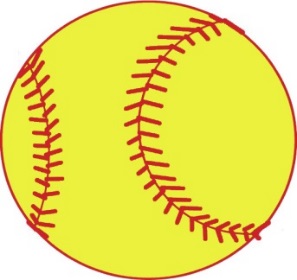 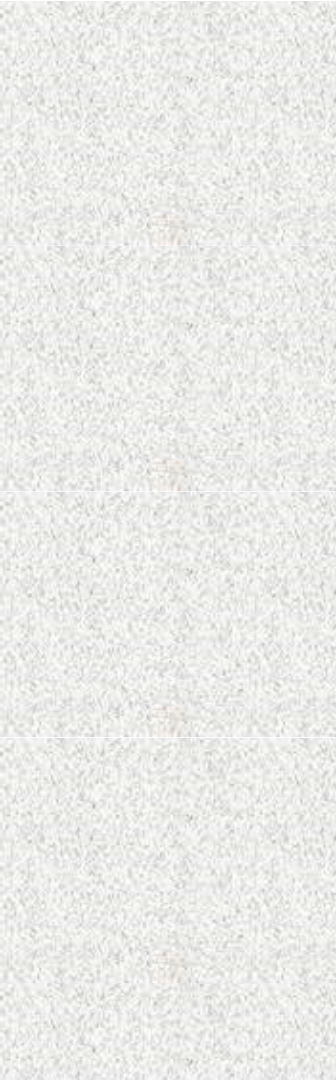 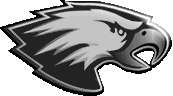 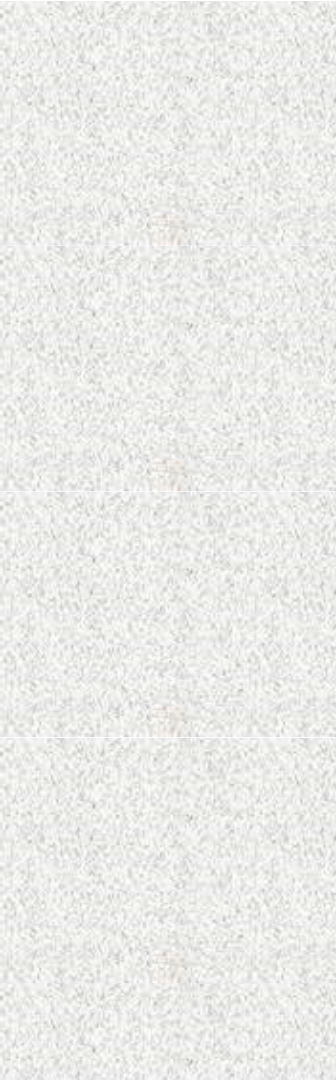 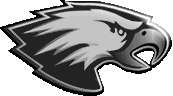 2017 Fleming IslandSoftball Summer CampJune 26-29 & July 24-274-7 pm @ FIHSGirls ages 6-14What to bring: cleats, tennis shoes, glove, bat, helmet, water and snacksCost: 100.00 for a single week; 175.00 for both weeks; 10.00 sibling discountWhat’s included:  Instruction on the fundamentals of the game; Hitting, fielding (both infield and outfield), throwing, catching, pitching and slidingPlease indicate your campers t-shirt size (youth S-L or adult S-XL)For questions or registration arrangements please contact Jen BucklewJen.bucklew@comcast.net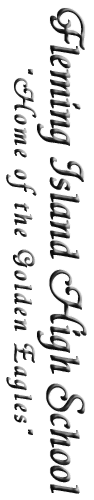 Please fill out & Mail-inFull Name 			    Address			 City	State 	Zip	 Age at camp	DOB 		  Grade Entering Fall 2017 		 School Attending Fall 2017___________________________________________Parent Name	Phone #    	  Emergency # 	  Email:	 Check one or both_____June 26-29_____July 24-27$100.00 for the week; $175.00 for both camps (For multiple campers)Family Discount: $10.00 off per childT-Shirt Size   (Circle one below)Youth - S M L	Adult - S M L XLPlease make checks payable to: Fleming Island High SchoolMail to: Softball Camp2233 Village Square Parkway Fleming Island, Fl. 32003Phone:  904-336-7500Fax: 904-336-7478